Izjava o autorstvu i autorskim pravima za objavu rada u Zborniku radova sa Savjetovanja za narodne knjižnice u RH Obrazac molimo potpisati i skenirano poslati na adresu e-pošte Programskog odbora Savjetovanja:  savjetovanje.programskiodbor@nsk.hr Naslov radaIme i prezime autoraZvanje / zanimanjePodručje, polje i grana znanostiNaslov radaInstitucija zaposlenjaAdresaTelefonE-adresaIzjava autora U postupku recenziranja i/ili objavljivanja prethodno navedenog rada u Zborniku radova sa Savjetovanja za narodne knjižnice u RH jamčim da: sam jedini autor cijelog rada / sam jedini autor svojeg dijela rada izrađenog u suautorstvu s još _____ autorarad nije u postupku recenziranja/objave u drugoj publikaciji  rad nije djelomično ni u cijelosti prethodno nigdje objavljivan, u bilo kojem medijuprilikom pisanja rada pridržavao/la sam se načela akademske čestitostirad dajem na korištenje pod licencom Creative Commons Imenovanje-Nekomercijalno 4.0 međunarodna. 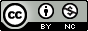 Ovom Izjavom o autorstvu i autorskim pravima suglasan/na sam da zadržavam autorska prava za članak objavljen u navedenom časopisu te da sam svojim pristankom na objavljivanje u Zborniku radova sa Savjetovanja za narodne knjižnice u RH dopustio/la pravo prvog objavljivanja u tiskanom te elektroničkom obliku.Izjava autora U postupku recenziranja i/ili objavljivanja prethodno navedenog rada u Zborniku radova sa Savjetovanja za narodne knjižnice u RH jamčim da: sam jedini autor cijelog rada / sam jedini autor svojeg dijela rada izrađenog u suautorstvu s još _____ autorarad nije u postupku recenziranja/objave u drugoj publikaciji  rad nije djelomično ni u cijelosti prethodno nigdje objavljivan, u bilo kojem medijuprilikom pisanja rada pridržavao/la sam se načela akademske čestitostirad dajem na korištenje pod licencom Creative Commons Imenovanje-Nekomercijalno 4.0 međunarodna. Ovom Izjavom o autorstvu i autorskim pravima suglasan/na sam da zadržavam autorska prava za članak objavljen u navedenom časopisu te da sam svojim pristankom na objavljivanje u Zborniku radova sa Savjetovanja za narodne knjižnice u RH dopustio/la pravo prvog objavljivanja u tiskanom te elektroničkom obliku.DatumPotpis